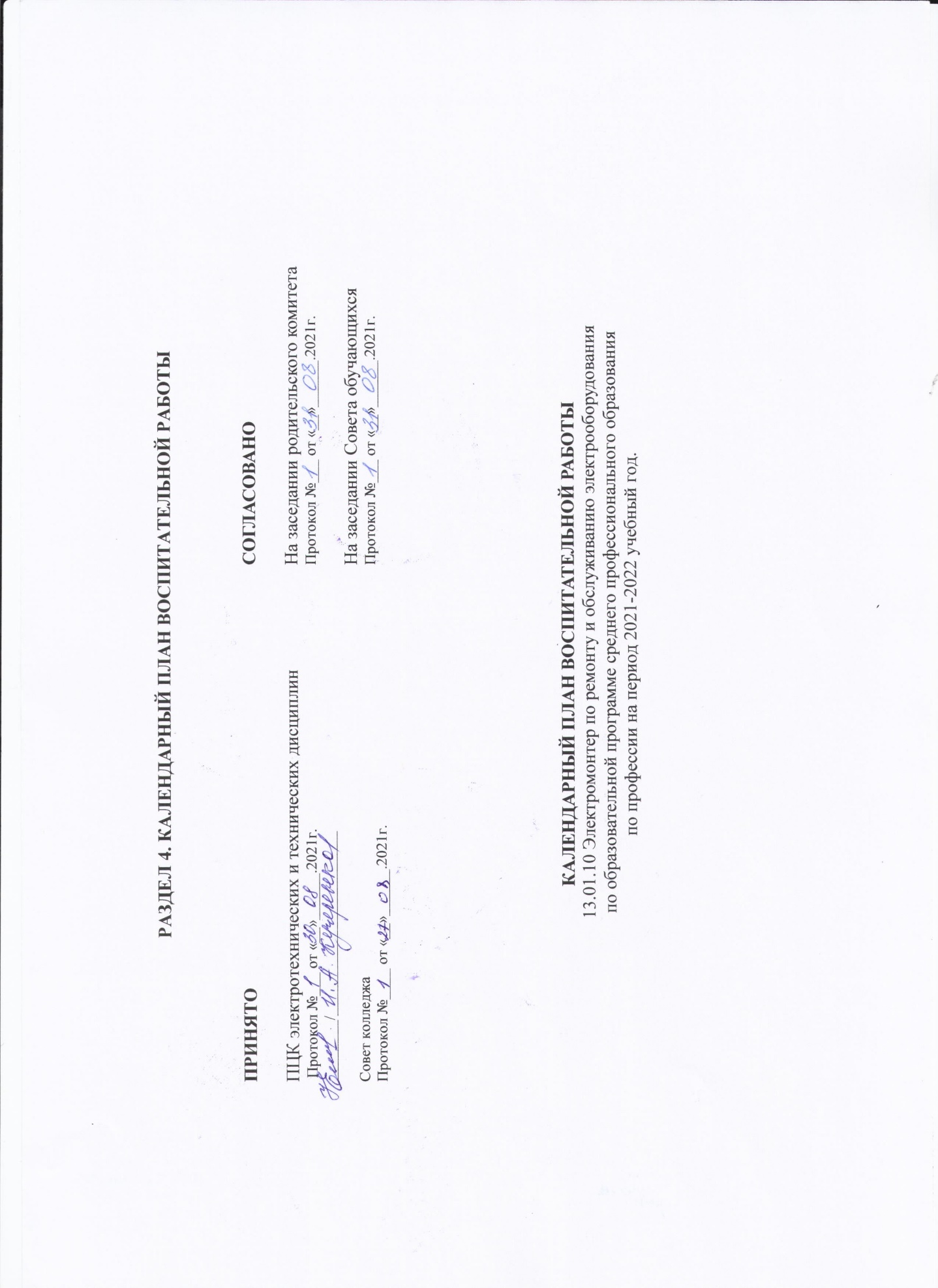 В ходе планирования воспитательной деятельности рекомендуется учитывать воспитательный потенциал участия обучающихся в мероприятиях, проектах, конкурсах, акциях, проводимых на уровне Российской Федерации«Россия - страна возможностей» https://rsv.ru/; «Большая перемена» https://bolshayaperemena. online/; «Лидеры России» https:://лидерыроссии.рф/; «Мы Вместе» (волонтерство) https://onf.ru; «Финансовая культура» https://fmcult.info/; отраслевые конкурсы профессионального мастерства; движения «Ворлдскиллс Россия»; движения «Абилимпикс»Республики БашкортостанРеспубликанский фестиваль «Студенческие встречи» среди профессиональных образовательных организаций РБ;Республиканский конкурс на лучшую организацию антинаркотической профилактической работы в учреждениях ПОО РБ;Республиканский конкурс самодеятельно-художественного творчества «Я вхожу в мир искусств» среди обучающихся профессиональных образовательных организаций РБ;Фестиваль-конкурс на лучшую модель духовно-нравственного развития и гражданско-патриотического воспитания в социокультурном пространстве Республики Башкортостан «За честь Республики!» «День города»; «День Республики», а также отраслевые профессионально-значимые события и праздникиДатаСодержание и формы деятельностиУчастникиМесто проведенияОтветственныеКоды ЛР СЕНТЯБРЬСЕНТЯБРЬСЕНТЯБРЬСЕНТЯБРЬСЕНТЯБРЬСЕНТЯБРЬ01.09.День знаний1-3 курсГлавный вход Заместитель директораПедагог-организатор ЛР 1ЛР 4ЛР 5ЛР 7ЛР 1101.09.Всероссийский открытый урок «ОБЖ»1-3 курс Аудитория Заместитель директора ЛР 1ЛР 3ЛР 5Со 02.09.Организация работы спортивных секций и творческих кружков1-3 курс Педагог-организаторЛР 2ЛР 3ЛР 7ЛР 903.09.День солидарности в борьбе с терроризмом1-3 курсАудитория Заместитель директора Педагог-организатор Кураторы ЛР 1ЛР 3ЛР 3ЛР 5ЛР 703.09.Классный час «Терроризм – угроза миру»1-3 курсАудитория Кураторы ЛР 1ЛР 3ЛР 3ЛР 5ЛР 706.09.Заседание ППК №1Члены комиссииМетодический кабинетЗаместитель директораЛР 4ЛР 706.09.Тематический классный час «Мое будущее в моей профессии»1 курс Аудитория Куратор группыЛР 2ЛР 4 ЛР 706.09.-23.09.Мероприятия, посвященные безопасности жизнедеятельности 1-3 курс АудиторияЗаместитель директора 
Педагог-организатор ЛР 4ЛР 6ЛР 9ЛР 10ЛР 1106.09.-30.09Проведение тренингов, семинаров-практикумов по вопросам успешной адаптации обучающихся нового набора и формированию интереса к профессии.-Программа адаптационного тренинга для обучающихся первых курсов «Адаптация, тренировка, обучение»1 курс АудиторияПедагог-психологЛР 2ЛР 4ЛР 7ЛР 9ЛР 12  08.09.Классный час «Азбука финансовой грамотности»1 курсАудиторияПреподаватель экономики Куратор группыЛР 208.09.-30.09.Беседа-тренинг с обучающимися, проживающими в общежитии колледжа «Эффективное общение»1курс Общежитие колледжаПедагог-психологЛР 2ЛР 4ЛР 7ЛР 9ЛР 1213.09.-29.09.По графикуПосещение музея в колледже «История и традиции колледжа»1 курс Музей колледжаПедагог-организаторБиблиотекарьЛР 7ЛР 8ЛР 1114.09.-30.09.Психологическое тестирование обучающихся на выявление склонности к суицидальному поведению  1 курс АудиторияПедагог-психологЛР 2ЛР 4ЛР 7ЛР 9ЛР 1015.09.Заседание общественного наркологического поста (ОНП)Члены комиссии Аудитория Заместитель директора ЛР 3ЛР 4 ЛР 915.09.Выборы членов Совета обучающихся, Совета общежития, Планирование работы.Обучающиеся, проживающие в общежитии колледжаОбщежитиеВоспитателиЛР 2ЛР 3ЛР 7ЛР 915.09.Участие в практике "Основы самозанятости как начальная школа предпринимательства"3 курсАудиторияПреподаватель экономикиЛР 2ЛР 3 16.09.Заседание Совета профилактики безнадзорности и правонарушений несовершеннолетних  Члены комиссииАудиторияЗаместитель директораЛР 3ЛР 4ЛР 920.09. Заседание Совета обучающихся1-3 курс АудиторияПедагог-организаторЛР 2ЛР 4ЛР 920.09-26.09.«Подготовка к взрослой жизни» встреча со специалистами ГБУЗ РБ Мелеузовская ЦРБ1-3 курс АудиторияЗаместитель директораЛР 7ЛР 9ЛР 10ЛР 1220.09-30.09.Осенний кросс на приз Р.Булатова1-3 курс Спортивная площадка Преподаватели физкультурыЛР 2 ЛР 9ЛР 1030.09.Единый урок по безопасности в сети Интернет1-3 курс АудиторияПреподаватель ИКТЛР 3ЛР 7ЛР 9 ЛР 1030.09.Классный час «Как распознать опасный контент» 1-3 курс АудиторияКураторы ЛР 3ЛР 7ЛР 9 ЛР 10В течение месяцаОтборочный этап Регионального чемпионата «Молодые профессионалы WorldSkillsRussia» 2-3 курс Закрепленная территория Заместитель директора ЛР 2ЛР 4 ЛР 7ЛР 9По приказу МОиН РБСоциально-психологическое тестирование1-3курс АудиторияЗаместитель директораПедагог-психологЛР 2ЛР 3ЛР 9 ЛР 10В течение месяцаПрофилактические мероприятия с приглашением сотрудников ОДН МВД России 1 курс АудиторияЗаместитель директораСоциальный педагогЛР 2ЛР 3ЛР 7ЛР 9 ЛР 10В течение месяцаВстреча педагога-психолога с обучающимися 1 курса «Когда и куда нужно обращаться за помощью» Информирование о работе телефонов доверия1 курс АудиторияПедагог-психологЛР 2ЛР 4ЛР 7ЛР 9ЛР 10В течение месяца Каждый четвергЭкологическая акция «Чистый четверг»1-3 курс Закрепленная территорияЗаместитель директораЛР 1ЛР 2ЛР 3ЛР 5ЛР 10Один раз в месяцУчастие членов Совета обучающихся в заседаниях стипендиальной комиссии, сектора контроля посещаемости и успеваемостиПредставители СОАудиторияПедагог-организаторЛР 2ЛР 3ЛР 7ЛР 9В течение месяцаРабота молодежного волонтерского клуба «Новое время»Волонтеры АудиторияПедагог-организаторЛР 2ЛР 3ЛР 7ЛР 9В течение месяцаУчастие в общеколледжных, городских акциях, проектной деятельности  Актив колледжа Педагог-организаторЛР 2ЛР 3ЛР 7ЛР 9В течение месяцаПроведение родительского собранияРодители курсаАудиторияКураторЛР 12В течение месяцаФонетикаФонетический разбор слов и анализ текста "Моя карьера"1 курсАудиторияПреподаватель родного языкаЛР 12В течение месяцаЛегкая атлетикаВыполнение упражнений общей выносливости при выполнении работ по сборке, установке и ремонту электрооборудования1 курсСпортивный залПреподаватель физической культурыЛР 7, ЛР 9В течение месяцаАстрономия, ее связь с другими наукамиСоздание презентации «Связь астрономии и профессии «Электромонтер»Выполнение рефератов, сочинений, эссе  на аналогичную тему1 курсАудиторияПреподаватель астрономииЛР 4В течение месяцаЯзык и обществоВыполнение упражнений по текстам, демонстрирующим приверженность к родной культуре, исторической памяти на основе любви к Родине, родному народу, малой родине, выполнение проверочных работ по тематическим тестам1 курсАудиторияПреподаватель русского языкаЛР 5В течение месяцаЯзык как средство общения и форма существования национальной культуры Устное сообщение по теме занятия, выполнение письменных упражнений по текстам воспитательного характера, познавательного характера, ориентированных на профессию Электромонтер1 курсАудиторияПреподаватель русского языкаЛР 8В течение месяцаРусский язык в Российской Федерации и современном мире Написание сочинений – миниатюр на тему «Русский язык в современном мире», выполнение упражнений по текстам  связанным с профессией Электромонтер1 курсАудиторияПреподаватель русского языкаЛР 8В течение месяцаОсновы медицинских знаний и здорового образа жизниСоздание презентации «Связь здоровья человека и здорового образа жизни, вредных привычек и профессии «Электромонтер»Выполнение рефератов, сочинений, эссе  на аналогичную тему1 курсАудиторияПреподаватель ОБЖЛР 9В течение месяцаИнформация и информационные процессыВыполнение проекта:электронно-образовательные ресурсы на сайте образовательной организации по профильным направлениям подготовки1 курсАудиторияПреподаватель информатикиЛР 4В течение месяцаИсторико–культурный процесс и периодизация русской литературыПодготовка индивидуальных сообщений по темам, демонстрирующим приверженность к родной культуре, исторической памяти на основе любви к Родине, родному краю, родному народу1 курсАудиторияПреподаватель литературыЛР 5В течение месяцаРоссия в миреГлобальные проблемы человечестваПрезентации видеоролика «Природные источники энергии.  Гелиоэнергетика». Выполнение рефератов на темы: «Атомные электростанции», «Тепловые электростанции», «Уран и обогащенное топливо»1 курсАудиторияПреподаватель обществознанияЛР 4, ЛР 10В течение месяцаЕстествознаниеПериодическая система и периодический закон в формулировке Д.И. МенделееваУрок семинар «Биография Д. И. Менделеева»,«Характеристика современной периодической  системы химических элементов, связь с электричеством и электронной теорией».1 курсАудиторияПреподаватель химииЛР 5В течение месяцаАвтоматизация производстваАвтоматические системы, контроля, управления и регулированияВыполнение рефератов по теме «Автоматические устройства, контрольно-измерительные приборы применяемые в быту»2 курсАудиторияПреподаватель спецдисциплинЛР 4В течение месяцаЕстествознание Работа и мощность постоянного токаСоставить расчет потребляемой энергии в квартире в течение месяца2 курсАудиторияПреподаватель физикиЛР 4В течение месяцаРоссия в миреГосударство и общество в годы войныСоздание презентации «Электрики Великой Победы», «Прорыв энергоблокады в Ленинграде в годы ВОВ2 курсАудиторияПреподаватель историиЛР 1ОКТЯБРЬОКТЯБРЬОКТЯБРЬОКТЯБРЬОКТЯБРЬОКТЯБРЬ01.10.Мероприятие, приуроченное ко «Дню пожилых»Актив колледжа  Закрепленная территорияПедагог-организаторЛР 1ЛР 2ЛР 3 ЛР 4ЛР 6ЛР 7ЛР 1201.10.День профтехобразованияКоллектив колледжа АудиторияКуратор ЛР 4ЛР 6ЛР 7 ЛР 1104.10.Всероссийский открытый урок «ОБЖ»1-3 курс Аудитория Заместитель директора ЛР 1ЛР 3ЛР 526.09.-05.10.Участие в подготовке и проведении мероприятий, посвященных Дню УчителяАктив колледжа Актовый залПедагог-организаторЛР 4ЛР 6ЛР 7ЛР 1106.10.Заседание Совета общежитияОбучающиеся, проживающие в общежитияхОбщежитиеВоспитателиЛР 2ЛР 3ЛР 7 ЛР 912.10.Мероприятия, приуроченные Дню Республики 1-3 курс АудиторияБиблиотекарьЛР 1ЛР 5ЛР 814.10Заседание Совета профилактики безнадзорности и правонарушений несовершеннолетнихЧлены комиссииАудиторияЗаместитель директораЛР 3ЛР 4ЛР 915.10Заседание общественного наркологического поста (ОНП)Члены комиссииАудиторияЗаместитель директораЛР 3ЛР 4ЛР 919.10.-22.10.Информационно-профилактическая встреча «Не отнимай у себя завтра»1 курс АудиторияЗаместитель директора ЛР 3ЛР 7 ЛР 9 ЛР 1020.10.Профилактические мероприятия с приглашением сотрудников органов системы профилактики безнадзорности и профилактики системы правонарушений 1-3 курс Аудитория Заместитель директора ЛР 2ЛР 3ЛР 7ЛР 9 ЛР 1021.10.Межрегиональная онлайн-олимпиада «Основы финансовой грамотности»3 курсАудиторияПреподаватель экономикиЛР 226.10.Международное предпринимательское тестирование3 курсАудиторияПреподаватель экономикиЛР 2ЛР 727.10.Тематическая информационная выставка «Пожарная безопасность», в рамках месячника гражданской обороны1-3 курс Фойе колледжаБиблиотекарьЛР 2ЛР 3ЛР 7ЛР 9ЛР 1029.10День памяти жертв политических репрессий1-3 курс Аудитория  Педагог-организаторБиблиотекарьЛР 1ЛР 2 ЛР 3ЛР 7ЛР 8В течение месяца Отборочный этап Регионального чемпионата «Молодые профессионалы WorldSkillsRussia»2-3 курс Аудитория Заместитель директора ЛР 2 ЛР 4ЛР 7ЛР 9 В течение месяца «Командообразующий» тренинг для участников чемпионата «Молодые профессионалы WorldSkillsRussia» Участники чемпионата Аудитория Педагог-психолог ЛР 2ЛР 4ЛР 7ЛР 9 В течение месяцаВстречи с представителями общественных организаций1-3 курс Актовый зал Заместитель директораЛР 5ЛР 8ЛР 11ЛР 12В течение месяцаМероприятия по профилактике экстремизма и терроризма 1-3 курс Актовый зал Заместитель директораЛР 2ЛР 3ЛР 7ЛР 9 ЛР 10Первая половина месяцаМониторинг социальных сетей обучающихся1-3 курс АудиторияКураторСоциальный педагогЛР 3ЛР 7ЛР 9ЛР 10По графику Первенство колледжа по настольному теннису1-3 курс Спортивный зал колледжаПреподаватели физкультурыЛР 3ЛР 7ЛР 9 ЛР 10В течение месяца Каждый четвергЭкологическая акция «Чистая осень», «Чистый четверг»  1-3 курс Закрепленная территорияКураторЛР 9ЛР10ЛР 11Один раз в  месяцУчастие членов Совета обучающихся в заседаниях стипендиальной комиссии, сектора контроля посещаемости и успеваемостиЧлены Совета обучающихсяАудиторияЗаместитель директораЛР 2ЛР 3ЛР 7ЛР 9В течение месяцаУчастие в общеколледжных, городских акциях, проектной деятельности  Актив колледжа АудиторияПедагог-организаторЛР 2ЛР 3ЛР 7ЛР 9В течение месяцаРабота молодежного волонтерского клуба «Новое время»Актив группыАудиторияПедагог-организаторЛР 2ЛР 3ЛР 7ЛР 9В течение месяцаЛегкая атлетикаВыполнение упражнений общей выносливости при выполнении работ по сборке, установке и ремонту электрооборудования1 курсСпортивный залПреподаватель физической культурыЛР 7, ЛР 9В течение месяцаАстрономия, ее связь с другими наукамиСоздание презентации «Связь астрономии и профессии «Электромонтер»Выполнение рефератов, сочинений, эссе  на аналогичную тему1 курсАудиторияПреподаватель астрономииЛР 4В течение месяцаЯзык и обществоВыполнение упражнений по текстам, демонстрирующим приверженность к родной культуре, исторической памяти на основе любви к Родине, родному народу, малой родине, выполнение проверочных работ по тематическим тестам1 курсАудиторияПреподаватель русского языкаЛР 5В течение месяцаЯзык как средство общения и форма существования национальной культуры Устное сообщение по теме занятия, выполнение письменных упражнений по текстам воспитательного характера, познавательного характера, ориентированных на профессию Электромонтер1 курсАудиторияПреподаватель русского языкаЛР 8В течение месяцаРусский язык в Российской Федерации и современном мире Написание сочинений – миниатюр на тему «Русский язык в современном мире», выполнение упражнений по текстам  связанным с профессией Электромонтер1 курсАудиторияПреподаватель русского языкаЛР 8В течение месяцаОсновы медицинских знаний и здорового образа жизниСоздание презентации «Связь здоровья человека и здорового образа жизни, вредных привычек и профессии «Электромонтер»Выполнение рефератов, сочинений, эссе  на аналогичную тему1 курсАудиторияПреподаватель ОБЖЛР 9В течение месяцаКультурно-историческое развитие России середины 19 века. Взаимодействие разных стилей и направлений Создание презентаций на тему «Культурно- историческое развитие России»; выполнение конспектов, сообщений на темы демонстрирующие приверженности к исторической памяти1 курсАудиторияПреподаватель литературыЛР 5В течение месяцаРоссия в миреГлобальные проблемы человечестваПрезентации видеоролика «Природные источники энергии.  Гелиоэнергетика». Выполнение рефератов на темы: «Атомные электростанции», «Тепловые электростанции», «Уран и обогащенное топливо»1 курсАудиторияПреподаватель обществознанияЛР 4, ЛР 10В течение месяцаЕстествознание Коррозия металлов. Способы защиты.Учебное занятие «Способы защиты сплавов металлов от порчи»1 курсАудиторияПреподаватель химииЛР 10В течение месяцаГимнастика Выполнение комплекса упражнений для вестибулярной устойчивости, ловкости при техническом обслуживании, монтажа и ремонта электрических цепей3 курсСпортивный залПреподаватель физической культурыЛР 7, ЛР 9НОЯБРЬНОЯБРЬНОЯБРЬНОЯБРЬНОЯБРЬНОЯБРЬ01.11-04.11Мероприятия, посвященные Дню народного единства1-3 курс Аудитория Педагог-организатор ЛР 1ЛР 2 ЛР 3ЛР 5ЛР 7ЛР 8ЛР 902.11.-16.11.Беседа-тренинги с психологом «Навыки позитивного мышления» для обучающихся, проживающих в общежитииОбучающиеся, проживающие в общежитииОбщежитиеПедагог-психологЛР 3ЛР 7ЛР 9ЛР 1010.11.Заседание ППК №2Члены комиссииАудиторияЗаместитель директораЛР 3ЛР 4ЛР 911.11.-12.11.Общеколледжный конкурс «Ты уникален»1 курс Актовый залПедагог-организаторЛР 6ЛР 7 ЛР 8ЛР 1114.11.-30.11.Организация работы по успешной адаптации первокурсников -Диагностическая анкета «Уровень адаптации обучающегося к колледжу»1 курс Аудитория Педагог-психологЛР 2ЛР 4ЛР 715.11. Заседание общественного наркологического поста (ОНП)Члены комиссииАудиторияЗаместитель директораЛР 3ЛР 4ЛР 915.11.Заседание Совета профилактики безнадзорности и правонарушений несовершеннолетних Члены комиссииАудиторияЗаместитель директораЛР 3ЛР 4ЛР 916.11.Мероприятия ко Дню толерантности 1-2 курс АудиторияКураторЛР 5ЛР 7 ЛР 819.11Мероприятия, посвященные Международному дню отказа от курения Актив колледжаАудитория Педагог-организатор ЛР 3ЛР 7ЛР 9 ЛР 1018.11.Квест-игра «Мы против террора»1-2 курс АудиторияПедагог-организаторЛР 1ЛР 2 ЛР 3ЛР 5ЛР 7ЛР 818.11. – 20.11. Мероприятия, посвященные Всероссийскому Дню правовой помощи детям 1-3 курс АудиторияЗаместитель директораСоциальный педагогЛР 5ЛР 11ЛР 1225.11.Мероприятия, посвященные «Дню матери» Актив колледжа Актовый залПедагог-организаторЛР 6ЛР 7ЛР 8 ЛР 11ЛР 1218.11.-30.11.Встреча с сотрудниками полиции и представителями КДНиЗП «Правонарушения и ответственность за них» ГруппаАудиторияЗаместитель директораСоциальный педагогЛР 3ЛР 7ЛР 9 ЛР 10С 23.11.по 16.12.Реализация программы модуля «Формирование функциональной финансовой грамотности»2-3 курсАудиторияПреподаватель экономикиЛР 2ЛР 725.11.-01.12Мероприятия в рамках Всероссийской акции СТОП ВИЧ/СПИДАктив колледжа АудиторияЗаместитель директораЛР 3ЛР 7ЛР 9 ЛР 1026.11-01.12.Профилактическая беседа «ВИЧ инфекция, есть о чём подумать»1-3 курс Аудитория Кураторы ЛР 3ЛР 7ЛР 9 ЛР 10Первая половина месяцаМероприятия по обеспечению пожарной безопасности1-3 курс АудиторияИнженер по охране трудаЛР 3ЛР 7ЛР 9 ЛР 10По графикуПервенство колледжа по шашкам, шахматам1-2 курс Спортзал колледжаПреподаватели физкультурыЛР 3ЛР 7 ЛР 9 ЛР 10Каждый четвергЭкологическая акция «Чистый четверг»1-3 курс Закреплённая территорияКуратор ЛР 9ЛР 10 ЛР 11В течение месяцаУчастие в общеколледжных, городских спортивных мероприятиях, акциях, проектной деятельностиАктив колледжа Закрепленная территория  Педагог-организаторЛР 2ЛР 3ЛР 7ЛР 9В течение месяцаПсихологическое тестирование обучающихся на выявление склонности к суицидальному поведению  2 курс АудиторияПедагог-психологЛР 2ЛР 4ЛР 7ЛР 9ЛР 10В течение месяцаРабота молодежного волонтерского клуба «Новое время»Актив группыАудиторияПедагог-организаторЛР 2ЛР 3ЛР 7 ЛР 9В течение месяцаАстрономия, ее связь с другими наукамиСоздание презентации «Связь астрономии и профессии «Электромонтер»Выполнение рефератов, сочинений, эссе  на аналогичную тему1 курсАудиторияПреподаватель астрономииЛР 4В течение месяцаЯзык и обществоВыполнение упражнений по текстам, демонстрирующим приверженность к родной культуре, исторической памяти на основе любви к Родине, родному народу, малой родине, выполнение проверочных работ по тематическим тестам1 курсАудиторияПреподаватель русского языкаЛР 5В течение месяцаЯзык как средство общения и форма существования национальной культуры Устное сообщение по теме занятия, выполнение письменных упражнений по текстам воспитательного характера, познавательного характера, ориентированных на профессию Электромонтер1 курсАудиторияПреподаватель русского языкаЛР 8В течение месяцаРусский язык в Российской Федерации и современном мире Написание сочинений – миниатюр на тему «Русский язык в современном мире», выполнение упражнений по текстам  связанным с профессией Электромонтер1 курсАудиторияПреподаватель русского языкаЛР 8В течение месяцаИнформационная переработка текста Выполнение рефератов, сочинений, конспектов, тезисов по текстам о людях старшего поколения, о людях, отличившихся в профессии Электромонтер, о волонтерских движениях1 курсАудиторияПреподаватель русского языкаЛР 6В течение месяцаПрофессионализмы. Терминологическая лексика Знакомство с  профессиональной лексикой той или иной профессии, написание словарных диктантов, выполнение упражнений со словами профессиональной направленности  1 курсАудиторияПреподаватель русского языкаЛР 4В течение месяцаОсновы медицинских знаний и здорового образа жизниСоздание презентации «Связь здоровья человека и здорового образа жизни, вредных привычек и профессии «Электромонтер»Выполнение рефератов, сочинений, эссе  на аналогичную тему1 курсАудиторияПреподаватель ОБЖЛР 9В течение месяцаИнформатика Информация и информационные процессыВыполнение проекта:Создание структуры базы данных производителей электрооборудования1 курсАудиторияПреподаватель информатикиЛР 4В течение месяцаЗаимствованные словаСоставление диалогической речи (ситуативные диалоги, составление диалога по образцу)1 курсАудиторияПреподаватель башкирского языкаЛР 4В течение месяцаРоссия в миреГлобальные проблемы человечестваПрезентации видеоролика «Природные источники энергии.  Гелиоэнергетика». Выполнение рефератов на темы: «Атомные электростанции», «Тепловые электростанции», «Уран и обогащенное топливо»1 курсАудиторияПреподаватель обществознанияЛР 4, ЛР 10В течение месяцаОсновы технической механики и слесарных работОсновные этапы технологического процесса ремонтапромышленного оборудованияРешение практических задач, связанных с профессией 2 курсАудиторияПреподаватель спецдисциплинЛР 7В течение месяцаРоссия в миреПонятие рынка трудаРеферат на тему «История развития профессии «Электромонтер» с конца 19 века до наших дней»2 курсАудиторияПреподаватель обществознанияЛР 4ДЕКАБРЬДЕКАБРЬДЕКАБРЬДЕКАБРЬДЕКАБРЬДЕКАБРЬ01.12.Всемирный день борьбы со СПИДом 1-2 курс АудиторияЗаместитель директораЛР 3ЛР 7ЛР 9 ЛР 1001.12-16.12.Всероссийский онлайн-зачет по финансовой грамотности (базовый уровень)3 курсАудиторияПреподаватель экономикиЛР 303.12.Мероприятия, посвященные Международному Дню инвалидов1-3 курс Закрепленная территория Педагог-организатор ЛР 2ЛР 3ЛР 7ЛР 903.12.Мероприятия, посвященные дню добровольца (волонтера) в России Актив колледжа АудиторияПедагог-организатор ЛР 2ЛР 3ЛР 7ЛР 909.12Мероприятия, посвященные День Героев Отечества1-2 курс АудиторияНачальник кадетского корпусаЛР 1ЛР 3 ЛР 5ЛР 709.12Просветительские и воспитательные мероприятии по противодействию коррупции1-3 курс АудиторияЗаместитель директораЛР 3ЛР 7ЛР 9ЛР 1009.12.Классный час «Мы против коррупции» 1-3 курс АудиторияКураторы ЛР 3ЛР 7ЛР 9ЛР 1010.12.День конституции Российской федерации1-3 курс Аудитория Кураторы ЛР 2ЛР 6 ЛР 9 ЛР 1115.12.Заседание общественного наркологического поста (ОНП)  Члены комиссииАудиторияЗаместитель директораЛР 3ЛР 4ЛР 915.12.Заседание Совета профилактики безнадзорности и правонарушений несовершеннолетнихЧлены комиссииАудиторияЗаместитель директораЛР 3ЛР 4ЛР 9С 23.11.по 16.12.Реализация программы модуля «Формирование функциональной финансовой грамотности»2-3 курсАудиторияПреподаватель экономикиЛР 2ЛР 7До 17.12.Участие  в осенней сессии онлайн-уроков финансовой грамотности3 курсАудиторияПреподаватель экономикиЛР 3ЛР 720.12.Тематический классный час «Возможна ли жизнь без электричества в современных условиях»1 курс Аудитория Куратор группыЛР 2ЛР 4 ЛР 723.12.Новогоднее представление для студентов колледжа Актив колледжа Актовый зал Педагог – организатор ЛР 6ЛР 7ЛР 8 ЛР 11ЛР 1220.12.-29.12.Выставка новогодних поздравительных открыток-газетАктив группыАудиторияКуратор ЛР 6ЛР 7ЛР 8 ЛР 11ЛР 1227.12-30.12Санитарно-противоэпидемические  (профилактические) мероприятия в период новогодних праздников и зимних каникул1-3 курс АудиторияИнженер по охране трудаЛР 3ЛР 7ЛР 9ЛР 1030.11.Профилактические мероприятия с приглашением сотрудников органов системы профилактики безнадзорности и профилактики системы правонарушений 1-3 курс Аудитория Заместитель директора ЛР 2ЛР 3ЛР 7ЛР 9 ЛР 10По графику Региональный чемпионат «Молодые профессионалы WorldSkillsRussia» 2-3 курс Заместитель директора ЛР 2ЛР 4 ЛР 7 ЛР 9 В течение месяца «Коммуникативные навыки» тренинг для участников чемпионата  «Молодые профессионалы WorldSkillsRussia»2-3 курс Аудитория Педагог-психолог ЛР 2 ЛР 4 ЛР 7 ЛР 9 По плану МО и Н РБРеспубликанский конкурс творческих работ по проблемам противодействия терроризму и экстремизмуИндивидуальноАудитория Педагог-организаторЛР 1ЛР 3ЛР 5ЛР 7Каждый четвергЭкологическая акция «Чистый четверг»1-3 курс Закрепленная территорияКуратор ЛР 9ЛР 10ЛР 11Один раз в  месяцУчастие членов Совета обучающихся в заседаниях стипендиальной комиссии, сектора контроля посещаемости и успеваемостиПредставители СОАудиторияЗаместитель директораЛР 2ЛР 3ЛР 7ЛР 9Один раз в  месяцЗаседание Совета обучающихсяЧлены СОАудиторияЗаместитель директораЛР 2ЛР 3ЛР 7ЛР 9В течение месяцаУчастие в общеколледжных, городских спортивных мероприятиях, акциях, проектной деятельностиАктив колледжа Закрепленная территория  Педагог-организаторЛР 2ЛР 3ЛР 7ЛР 9В течение месяцаРабота молодежного волонтерского клуба «Новое время»Актив колледжа АудиторияПедагог-организатор ЛР 2ЛР 3ЛР 7ЛР 9В течение месяцаУчастие вокального кружка в общеколледжных, городских мероприятияхАктив колледжаАудиторияПедагог дополнительного образования  ЛР 2 ЛР 3ЛР 7ЛР 9В течение месяцаЯзык и речьПодготовка реферата “Какими навыками я должен владеть, чтобы стать хорошим электромонтером”1 курсАудиторияПреподаватель родного языкаЛР 4В течение месяцаАстрономия, ее связь с другими наукамиСоздание презентации «Связь астрономии и профессии «Электромонтер»Выполнение рефератов, сочинений, эссе  на аналогичную тему1 курсАудиторияПреподаватель астрономииЛР 4В течение месяцаЯзык и обществоВыполнение упражнений по текстам, демонстрирующим приверженность к родной культуре, исторической памяти на основе любви к Родине, родному народу, малой родине, выполнение проверочных работ по тематическим тестам1 курсАудиторияПреподаватель русского языкаЛР 5В течение месяцаЯзык как средство общения и форма существования национальной культуры Устное сообщение по теме занятия, выполнение письменных упражнений по текстам воспитательного характера, познавательного характера, ориентированных на профессию Электромонтер1 курсАудиторияПреподаватель русского языкаЛР 8В течение месяцаРусский язык в Российской Федерации и современном мире Написание сочинений – миниатюр на тему «Русский язык в современном мире», выполнение упражнений по текстам  связанным с профессией Электромонтер1 курсАудиторияПреподаватель русского языкаЛР 8В течение месяцаПрофессионализмы. Терминологическая лексика Знакомство с  профессиональной лексикой той или иной профессии, написание словарных диктантов, выполнение упражнений со словами профессиональной направленности  1 курсАудиторияПреподаватель русского языкаЛР 4В течение месяцаОсновы медицинских знаний и здорового образа жизниСоздание презентации «Связь здоровья человека и здорового образа жизни, вредных привычек и профессии «Электромонтер»Выполнение рефератов, сочинений, эссе  на аналогичную тему1 курсАудиторияПреподаватель ОБЖЛР 9В течение месяцаЗагрязнение окружающей среды Создание презентации «Влияние электроустановок на окружающую среду»Выполнение рефератов, сообщений на аналогичную тему1 курсАудиторияПреподаватель английского языкаЛР 10В течение месяцаРоссия в миреГлобальные проблемы человечестваПрезентации видеоролика «Природные источники энергии.  Гелиоэнергетика». Выполнение рефератов на темы: «Атомные электростанции», «Тепловые электростанции», «Уран и обогащенное топливо»1 курсАудиторияПреподаватель обществознанияЛР 4, ЛР 10В течение месяцаЭлементы теории вероятностиРешение практических задач, связанных с профессией2 курсАудиторияПреподаватель математикиЛР 4В течение месяцаЭкологические проблемы современного мираВыполнение практической работы «Влияние электроустановок на окружающую среду»Выполнение рефератов, сообщений на аналогичную тему2 курсАудиторияПреподаватель английского языкаЛР 10В течение месяцаРоссия в миреВторая мировая война. Великая Отечественная ВойнаВиртуальная экскурсия в Музей Великой Отечественной войны на сайте culture.ru›s/muzej-pobedy/Исследовательская работа на тему: «Моя семья в годы Великой Отечественной войны»Создание презентации «Земляки -  герои в годы войны»2 курсАудиторияПреподаватель историиЛР 1ЯНВАРЬЯНВАРЬЯНВАРЬЯНВАРЬЯНВАРЬЯНВАРЬ11.01.-25.01.Мониторинг социальных сетей обучающихся1-3 курс АудиторияКуратор Социальный педагогЛР 3ЛР 7ЛР 9ЛР 1011.01. Тематический классный час «Как стать высококлассным специалистом»2 курс Аудитория Куратор группыЛР 2ЛР 4 ЛР 714.01.Заседание Совета профилактики безнадзорности и правонарушений несовершеннолетних Члены комиссииАудиторияЗаместитель директораЛР 3ЛР 4ЛР 914.01.Заседание общественного наркологического поста (ОНП)Члены комиссииАудиторияЗаместитель директораЛР 3ЛР 4ЛР 918.01.Заседание ППК №3 Члены комиссииАудиторияЗаместитель директораЛР 3ЛР 7ЛР 9ЛР 1018.01.-27.01.Встречи с сотрудниками ОДН МВД России по Мелеузовскому району «Профилактика правонарушений и преступлений среди несовершеннолетних»Группа Актовый залЗаместитель директораСоциальный педагог ЛР 3ЛР 7ЛР 9ЛР 1025.01.Мероприятия, посвященные Татьяниному дню (Дню студента)  Актив колледжа Актовый залПедагог-организаторЛР 2ЛР 3ЛР 7ЛР 927.01.Мероприятия, посвященные дню снятия блокады Ленинграда 1-3 курсАудиторияПреподаватели историиЛР 3ЛР 7ЛР 9ЛР 1027.01.Мероприятия, приуроченные Дню памяти жертв ХолокостаГруппаАудиторияЗаместитель директораЛР 3ЛР 7ЛР 9ЛР 10В течение месяцаТренинг «Уверенность в себе» для участников чемпионата «Молодые профессионалы WorldSkillsRussia»2-3 курс Аудитория Педагог-психолог ЛР 2ЛР 4 ЛР 7 ЛР 9В течение месяцаПроведение родительского собранияРодители курсаАудиторияКураторЛР 12В течение месяцаМероприятия по профилактике травматизма и гибели детей в результате пожаров1-3 курс АудиторияИнженер по охране трудаЛР 3ЛР 7ЛР 9ЛР 10По графикуОткрытое первенство по гиревому спорту1-2 курс Спортзал колледжаПедагог дополнительного образованияЛР 3ЛР 7ЛР 9ЛР 10По графикуПервенство колледжа по рукопашному бою1-2 курсСпортзал колледжаПедагог дополнительного образованияЛР 3ЛР 7ЛР 9ЛР 10По графикуПервенство колледжа по волейболу, баскетболу1-2 курсСпортзал колледжаПреподаватели физкультурыЛР 3ЛР 7ЛР 9ЛР 10Каждый четвергЭкологическая акция «Чистый четверг»1-3 курс Закрепленная территорияКуратор ЛР 9ЛР 10ЛР 11Один раз в  месяцУчастие членов Совета обучающихся в заседаниях стипендиальной комиссии, сектора контроля посещаемости и успеваемостиПредставители СОАудитория Заместитель директораЛР 2ЛР 3ЛР 7ЛР 9Один раз в  месяцЗаседание Совета общежитияОбучающиеся проживающие в общежитияхОбщежитиеВоспитателиЛР 2ЛР 3ЛР 7ЛР 9В течение месяцаУчастие в общеколледжных, городских спортивных мероприятиях, акциях, проектной деятельности  Актив колледжаЗакрепленная территорияПедагог-организаторЛР 2ЛР 3ЛР 7ЛР 9В течение месяцаРабота молодежного волонтерского клуба «Новое время»Актив колледжаЗакрепленная территорияПедагог-организаторЛР 2ЛР 3ЛР 7ЛР 9Первая неделя январяДетское новогоднее представление на площади городаАктив колледжаЗакрепленная территорияПедагог-организаторЛР 2ЛР 3ЛР 7ЛР 9В течение месяцаПроблема русского национального характера (по роману Л.Н.Толстого «Война и мир»).Написание рефератов, сочинений, эссе, выполняя которые обучающиеся рассуждают  и осознают себя защитниками великой страны.1 курсАудиторияПреподаватель литературыЛР 1В течение месяцаЕстествознаниеОсновные понятия органической химии и теория строения органических соединений.Урок семинар «Роль отечественных ученых в создании органической химии полимеров», Доклад «Жизнь и деятельность А.М.Бутлерова»,1 курсАудиторияПреподаватель химииЛР 5В течение месяцаОхрана трудаВиды и правила проведения инструктажей по охране трудаЭкскурсия на Мелеузовский ЗЖБК в отдел охраны труда.Создание презентаций:«Виды и характер инструктажей по охране труда»;«Виды инструктажей по охране труда, порядок  их проведения и оформление для электромонтёра по ремонту и обслуживанию электрооборудования»,  «Составление инструкции по охране труда для электромонтёра по ремонту и обслуживанию электрооборудования», «Обучение и проверка знаний по охране труда и технике безопасности».Фото объектов завода: нарушение правил охраны труа и техники безопасности глазами обучающегося.2 курсАудитория Преподаватель спецдисциплинЛР 7В течение месяца Элементы теории вероятностиРешение практических задач, связанных с профессией2 курсАудиторияПреподаватель математикиЛР 4ФЕВРАЛЬФЕВРАЛЬФЕВРАЛЬФЕВРАЛЬФЕВРАЛЬФЕВРАЛЬС 01.02. по 24.04.Онлайн уроки по финансовой грамотности (организатор Центральный банк России)3 курсАудиторияПреподаватель экономикиЛР 3ЛР 702.02Мероприятия, посвященные Сталинградской битве1-2 курсАудиторияКуратор ЛР 3ЛР 7ЛР 9ЛР 1014.02Мероприятия, посвященные 14 февраля Актив колледжаАудиторияПедагог-организаторЛР 3ЛР 7ЛР 9ЛР 1015.02Заседание общественного наркологического поста (ОНП) Члены комиссииАудиторияЗаместитель директораЛР 3ЛР 4ЛР 915.02Заседание Совета профилактики безнадзорности и правонарушений несовершеннолетних Члены комиссииАудиторияЗаместитель директораЛР 3ЛР 4ЛР 915.02Мероприятия, посвященные выводу войск из Афганистана 1-2 курс Аудитория Начальник Кадетского корпусаЛР 2 ЛР 3 ЛР 7 ЛР 9  17.02 Фестиваль солдатской песни «Синева»1-3 курс Аудитория Заместитель директораНачальник кадетского корпусаЛР 2ЛР 3ЛР 7ЛР 915.02.-25.02Мероприятия, посвященные Дню защитника ОтечестваАктив колледжа Актовый зал Педагог-организаторЛР 3ЛР 7ЛР 9ЛР 1015.02.- 21.02.Профилактические мероприятия с приглашением сотрудников органов системы профилактики безнадзорности и профилактики системы правонарушений 1-3 курс Аудитория Заместитель директора ЛР 2ЛР 3ЛР 7ЛР 9 ЛР 1021.02.Международный день родного языка 1-3 курс Аудитория Преподаватели русского языка и литературы ЛР 5По графику Конкурс «А ну-ка, парни!»1-3 курсСпортивная площадкаНачальник кадетского корпусаЛР 3ЛР 7ЛР 9ЛР 10По графикуСоревнования по стрельбе из пневматической винтовки1-2 курсТир колледжаНачальник кадетского корпусаЛР 3ЛР 7ЛР 9ЛР 10В течении месяцаБеседа с психологом на тему детско-родительских взаимоотношений1 курсАудиторияПедагог-психологЛР 2ЛР 4ЛР 7ЛР 9ЛР 12В течение месяцаСоциальная игра «Нет наркотикам» в рамках программы «Равный-равному»1,2 курс (выборочно по итогам СПТ)АудиторияПедагог-психологПедагог-организаторЛР 2ЛР 4ЛР 7ЛР 9В течение месяцаМероприятия по профилактике травматизма1-3 курс АудиторияИнженер по охране трудаЛР 3ЛР 7ЛР 9ЛР 10По графикуПервенство колледжа по волейболу, баскетболу1-3 курсСпортивный зал колледжаПреподаватели физкультурыЛР 3ЛР 7ЛР 9ЛР 10Каждый четвергЭкологическая акция «Чистый четверг»1-3 курс Закрепленная территорияЗаместитель директораЛР 1ЛР 2ЛР 3ЛР 5ЛР 10 В течение месяцаОрганизация и проведение мероприятий в рамках месячника оборонно-массовой и военно-патриотической работы, посвященной Дню защитника Отечества1-3  курс АудиторияЗаместитель директораЛР 3ЛР 4ЛР 9Один раз в  месяцУчастие членов Совета обучающихся в заседаниях стипендиальной комиссии, сектора контроля посещаемости и успеваемостиПредставители СОАудиторияЗаместитель директораЛР 3ЛР 4ЛР 9Один раз в  месяцЗаседание Совета обучающихсяЧлены СОАудиторияЗаместитель директораЛР 3ЛР 4ЛР 9В течение месяцаУчастие в общеколледжных, городских спортивных мероприятиях, акциях, проектной деятельности  Актив колледжаЗакреплённая территорияПедагог-организаторЛР 3ЛР 7ЛР 9ЛР 10В течение месяцаПрофориентационные мероприятияАктив колледжаЗакреплённая территорияПедагог-организаторЛР 3ЛР 7ЛР 9ЛР 10В течение месяцаРабота молодежного волонтерского клуба «Новое время»Актив колледжа Закреплённая территорияПедагог-организаторЛР 3ЛР 7ЛР 9ЛР 10По приказу М О и  Н РБМониторинг для определения обучающихся, наиболее уязвимых идеологии терроризма1-3 курс АудиторияЗаместитель директораПедагог-психологЛР 3ЛР 7ЛР 9ЛР 10По плану Муниципальный форум «Агидель»Актив колледжаЗакреплённая территорияПедагог-организаторЛР 3ЛР 7ЛР 9ЛР 10В течение месяцаРоссия в миреПромышленный подъем 90-х гг ХIХ в. Достижения и просчетыВыполнение рефератов«Научные открытия XIX века»1 курсАудиторияПреподаватель историиЛР 4В течение месяцаЛитература периода Великой Отечественной войны (В.Некрасов, К.Воробьев, В.Быков).Выполнение проектов на тему: «Люди профессии Электромонтер  в годы ВОВ», выполнение рефератов, сообщений на аналогичную тематику2 курсАудиторияПреподаватель литературыЛР 6В течение месяцаМатериаловедение Понятие о металлах, сплавах и металлических материалахВиртуальная экскурсия на Магнитогорский металлургический комбинат.Создание презентаций:«Металлы и сплавы», «Металлы, их сплавы и применения»,«Свойства металлов и их сплавов»2 курсАудиторияПреподаватель спецдисциплинЛР 4В течение месяцаПрактическая работа по теме «Морфологический разбор»Знакомство с  профессиональной лексикой той или иной профессии, выполнение морфологического разбора на примере слов профессиональной направленности, написание словарных диктантов2 курсАудиторияПреподаватель русского языкаЛР 4В течение месяцаУравнения и неравенства Решение практических задач, связанных с профессией2 курсАудиторияПреподаватель математикиЛР 4МАРТМАРТМАРТМАРТМАРТМАРТ01.03.Всероссийский открытый урок «ОБЖ»1-3 курс Аудитория Заместитель директора ЛР 1ЛР 3ЛР 504.03.Мероприятия, посвященные международному женскому дню «8 Марта»Актив колледжаЗакреплённая территорияПедагог-организаторЛР 3ЛР 7ЛР 9ЛР 1009.03.-11.03.Профилактические мероприятия с приглашением сотрудников органов системы профилактики безнадзорности и профилактики системы правонарушений 1-3 курс Аудитория Заместитель директора ЛР 2ЛР 3ЛР 7ЛР 9 ЛР 1015.03Заседание Совета профилактики безнадзорности и правонарушений несовершеннолетнихЧлены комиссииАудиторияЗаместитель директораЛР 3ЛР 4ЛР 915.03.Заседание общественного наркологического поста (ОНП)Члены комиссииАудиторияЗаместитель директораЛР 3ЛР 4ЛР 924.03.-31.03Неделя детской и юношеской книги1-2 курсБиблиотекаБиблиотекарь  ЛР 1ЛР 3ЛР 3ЛР 5ЛР 7С 01.02. по 24.04.Онлайн уроки по финансовой грамотности (организатор Центральный банк России)3 курсАудиторияПреподаватель экономикиЛР 3ЛР 724.03.-29.03.Встреча с врачом-наркологом ГБУЗРБ Мелеузовской ЦРБ 2, 3 курсАудиторияЗаместитель директораСоциальны педагогЛР 4ЛР 6ЛР 9ЛР 10ЛР 11В течение месяцаПрофориентационная работа Актив колледжаШколы города и района Заместитель директораЛР 3ЛР 7ЛР 9ЛР 10В течение месяцаУчастие в общеколледжных, городских спортивных мероприятиях  акциях, проектной деятельности  Актив колледжа Закреплённая территорияПедагог-организаторЛР 3ЛР 7ЛР 9ЛР 10В течение месяцаРабота молодежного волонтерскогоклуба «Новое время»Актив колледжаЗакреплённая территорияПедагог-организаторЛР 3ЛР 7ЛР 9ЛР 10Каждый четвергЭкологическая акция «Чистый четверг»Актив колледжа Закрепленная территорияЗаместитель директораЛР 1ЛР 2ЛР 3ЛР 5ЛР 10Один раз в месяцУчастие членов Совета обучающихся в заседаниях стипендиальной комиссии, сектора контроля посещаемости и успеваемостиПредставители СОАудиторияЗаместитель директора ЛР 3ЛР 7ЛР 9ЛР 10Первая половина месяцаВстречи с представителями религиозных конфессий1курсАудиторияЗаместитель директора ЛР 3ЛР 7ЛР 8ЛР 9ЛР 10ЛР 12По графику Конкурс «А ну-ка, девушки!»ГруппаСпортзал колледжаПреподаватели физкультурыЛР 3ЛР 7ЛР 9ЛР 10По графику Первенство колледжа по волейболу, баскетболуГруппаСпортзал колледжаПреподаватели физкультурыЛР 3ЛР 7ЛР 9ЛР 10В течение месяцаПсихологическое тестирование обучающихся на выявление склонности к суицидальному поведению  3 курс АудиторияПедагог-психологЛР 2ЛР 4ЛР 7ЛР 9ЛР 10В течение месяцаМониторинг психологической атмосферы в группах. Выявление фактов буллинга и кибербуллинга в студенческой среде. Онлайн опрос1,2 курсАудиторияПедагог-психологЛР 2ЛР 4ЛР 7ЛР 9ЛР 10В течение месяцаЛексикологияСоставление презентацииТрадиционный конкурс“Лучший по профессии”1 курсАудиторияПреподаватель родного языкаЛР 8В течение месяцаСоздание и редактирование графических и мультимедийных объектов средствами компьютерных презентаций /Технологии создания и преобразования информационных объектов Разработка и создание презентации «Моя профессия»Разработка и создание презентации «Цвети, мой Башкортостан!»1 курсАудиторияПреподаватель информатикиЛР 4, ЛР 5В течение месяцаОсновы практической  подготовки к военной службе Создание презентации«Воинские специальности связанные с профессией «Электромонтер»Выполнение рефератов, сочинений, эссе, сообщений на тему «Требования предъявляемые к индивидуально-психологическим качествам специалистов по сходным воинским специальностям и должностям»2 курсАудиторияПреподаватель ОБЖЛР 1В течение месяцаГимнастика Выполнение комплекса упражнений для вестибулярной устойчивости, ловкости при техническом обслуживании, монтажа и ремонта электрических цепей2 курсСпортивный залПреподаватель физической культурыЛР 7, ЛР 9В течение месяцаПрактическая работа по теме «Морфологический разбор»Знакомство с  профессиональной лексикой той или иной профессии, выполнение морфологического разбора на примере слов профессиональной направленности, написание словарных диктантов2 курсАудиторияПреподаватель русского языкаЛР 4В течение месяцаУравнения и неравенства Решение практических задач, связанных с профессией2 курсАудиторияПреподаватель математикиЛР 4В течение месяцаЛитератураСтановление новой культуры в 1930-е годы Создание презентации на тему «История возникновения профессии Электромонтер»2 курсАудиторияПреподаватель литературыЛР 4АПРЕЛЬАПРЕЛЬАПРЕЛЬАПРЕЛЬАПРЕЛЬАПРЕЛЬ11.04.-29.04.Акция «Собери макулатуру – спаси дерево»1-3 курс Закрепленная территорияЗаместитель директораЛР 1ЛР 2ЛР 3ЛР 5ЛР 1011.04.Тематический классный час «Требование современного рынка труда»3 курс Аудитория Куратор группыЛР 2ЛР 4 ЛР 712.04День космонавтики 1-2 курсБиблиотекаБиблиотекарьЛР 3ЛР 7ЛР 9ЛР 1015.04.Заседание общественного наркологического поста (ОНП) Члены комиссииАудиторияЗаместитель директораЛР 3ЛР 4ЛР 915.04.Заседание Совета профилактики безнадзорности и правонарушений несовершеннолетнихЧлены комиссииАудиторияЗаместитель директораЛР 3ЛР 4ЛР 9С 01.02. по 24.04.Онлайн уроки по финансовой грамотности (организатор Центральный банк России)3 курсАудиторияПреподаватель экономикиЛР 3ЛР 712.04.-25.04.Социально-психологический тренинг «Гендерные различия» для обучающихся, проживающий в общежитииОбучающиеся, проживающие в общежитииОбщежитие колледжаПедагог-психологЛР 2ЛР 4ЛР 7ЛР 9ЛР 1218.04.Профилактические мероприятия, встреча с сотрудниками ГБУЗ Мелеузовская ЦРБ1-3 курс Аудитория Заместитель директора ЛР 7ЛР 9ЛР 10ЛР 1218.04-29.04.Всероссийский чемпионат по финансовой грамотности3 курсАудиторияПреподаватель экономикиЛР 2ЛР 729.04.Всероссийский открытый урок «ОБЖ»1-3 курс Аудитория Заместитель директора ЛР 1ЛР 3ЛР 5В течение месяцаЗащита индивидуальных проектов по финансовой грамотности3 курсАудиторияПреподаватель экономикиЛР 2ЛР 7По графику Открытые классные часы, посвященные Дня Победы в ВОВ1-3 курсАудиторияКуратор ЛР 3ЛР 7ЛР 9ЛР 10По графику День бегуна. Первенство колледжа по весеннему кроссу1-3 курс Спортзал колледжаПреподаватели физкультурыЛР 3ЛР 7ЛР 9ЛР 10В течение месяцаМероприятия в период прохождения весеннего паводка1-3 курс АудиторияИнженер по охране трудаЛР 3ЛР 7ЛР 9ЛР 10Каждый четвергЭкологическая акция «Чистый четверг»1-3 курсЗакрепленная территорияЗаместитель директораЛР 1ЛР 2ЛР 3ЛР 5ЛР 10В течение месяцаСоциально-экологическая акция «Чистый город»1-3 курс Закрепленная территорияЗаместитель директораЛР 1ЛР 2ЛР 3ЛР 5ЛР 10В течение месяцаБлагоустройство закрепленной территории колледжа1-3 курс Закрепленная территорияЗаместитель директораЛР 1ЛР 2ЛР 3ЛР 5ЛР 10Один раз в месяцУчастие членов Совета обучающихся в заседаниях стипендиальной комиссии, сектора контроля посещаемости и успеваемостиПредставители СОАудитория Заместитель директораЛР 2ЛР 3ЛР 7ЛР 9Один раз в месяцЗаседание Совета общежитияОбучающиеся проживающие в общежитииОбщежитиеВоспитателиЛР 2ЛР 3ЛР 7ЛР 9В течение месяцаУчастие в общеколледжных, городских акциях, проектной деятельности  Актив колледжаАудиторияПедагог-организаторЛР 2ЛР 3ЛР 7ЛР 9В течение месяцаПрофориентационные мероприятияАктив колледжа АудиторияПедагог-организаторЛР 2ЛР 3ЛР 7ЛР 9В течение месяцаРабота молодежного волонтерского клуба «Новое время»Актив колледжаАудиторияПедагог-организаторЛР 2ЛР 3ЛР 7ЛР 9В течение месяцаОсновы тригонометрииРешение практических задач, связанных с профессией1 курсАудиторияПреподаватель математикиЛР 4В течение месяцаСоздание и редактирование графических и мультимедийных объектов средствами компьютерных презентаций /Технологии создания и преобразования информационных объектов Разработка и создание презентации «Моя профессия»Разработка и создание презентации «Цвети, мой Башкортостан!»1 курсАудиторияПреподаватель информатикиЛР 4, ЛР 5В течение месяцаЕстествознание Физиологическое действие метанола и этанола на организм человека.Реферат: «Влияние алкоголя на организм и работоспособность человека».1 курсАудиторияПреподаватель химииЛР 9В течение месяцаЕстествознание Пластмассы. Виды Доклад с презентацией «Электроизоляционные пластмассы»1 курсАудиторияПреподаватель химииЛР 10В течение месяцаЕстествознание Последовательное и параллельное соединение проводников.Решение практических задач на тему «Разбор и расчет электрических схем в жилых помещениях»1 курсАудиторияПреподаватель физикиЛР 4В течение месяцаТехническое черчениеТребования стандартов ЕСКД и ЕСТД к оформлению и составлению чертежей и схемСеминар-практикум на тему: «Информационный обмен» в сопровождении с презентациями.2 курсАудиторияПреподаватель спецдисциплинЛР 7В течение месяцаГимнастика Выполнение комплекса упражнений для вестибулярной устойчивости, ловкости при техническом обслуживании, монтажа и ремонта электрических цепей2 курсСпортивный залПреподаватель физической культурыЛР 7, ЛР 9В течение месяцаКонтрольный диктант запись теста диктанта, ориентированного на выбранную профессию Электромонтер2 курсАудиторияПреподаватель русского языкаЛР 4В течение месяцаОбобщающее повторение Решение практических задач, связанных с профессией2 курсАудиторияПреподаватель математикиЛР 4В течение месяцаОсновы практической  подготовки к военной службе Создание презентации«Воинские специальности связанные с профессией «Электромонтер»Выполнение рефератов, сочинений, эссе, сообщений на тему «Требования предъявляемые к индивидуально-психологическим качествам специалистов по сходным воинским специальностям и должностям»2 курсАудиторияПреподаватель ОБЖЛР 1МАЙМАЙМАЙМАЙМАЙМАЙ4.05.-9.05.Акции, посвященные Дню ПобедыАктив колледжаАудиторияПедагог-организаторЛР 2ЛР 3ЛР 7ЛР 94.05.-9.05.Организация мероприятий, посвященных Дню ПобедыАктив колледжаАудитория Заместитель директораЛР 2ЛР 3ЛР 7ЛР 94.05.-9.05.Участие в городских, республиканских мероприятиях, посвященных Дню ПобедыАктив колледжаАудитория Заместитель директораЛР 2ЛР 3ЛР 7ЛР 913.05.-16.05.Международный день памяти жертв СПИДа 1-3  курс Аудитория Заместитель директораЛР 2ЛР 3ЛР 7ЛР 916.05.Тематический классный час «Экономия электроэнергии в быту и на производстве»2  курс Аудитория Куратор группыЛР 2ЛР 4 ЛР 716.05.Заседание общественного наркологического поста (ОНП) Члены комиссииАудиторияЗаместитель директораЛР 3ЛР 4ЛР 917.05.Заседание Совета профилактики безнадзорности и правонарушений несовершеннолетнихЧлены комиссииАудиторияЗаместитель директораЛР 3ЛР 4ЛР 917.05.-31.05.Мониторинг социальных сетей обучающихся1-3 курс АудиторияКуратор Социальный педагогЛР 3ЛР 7ЛР 9ЛР 1026.05.Квиз – игра «Я - предприниматель»3 курсАудиторияПреподаватель экономикиЛР 2ЛР 731.05.Всемирный день без табакаАктив колледжаАудиторияПедагог-организаторЛР 2ЛР 3ЛР 7ЛР 9В течение месяца Мероприятия по профилактике травматизма1-3 курс АудиторияИнженер по охране трудаЛР 3ЛР 7ЛР 9 ЛР 10В течение месяцаУчастие в общеколледжных, городских спортивных мероприятиях,  акциях, проектной деятельности  Актив колледжаАудиторияПедагог-организаторЛР 2ЛР 3ЛР 7ЛР 9В течение месяцаПрофориентационные мероприятия1-3  курсЗакрепленная территорияЗаместитель директораЛР 2ЛР 3ЛР 7ЛР 9В течение месяцаРабота молодежного волонтерского клуба «Новое времяАктив колледжаАудиторияПедагог-организаторЛР 2ЛР 3ЛР 7ЛР 9Каждый четвергЭкологическая акция «Чистый четверг»1-3 курс Закрепленная территорияЗаместитель директораЛР 1ЛР 2 ЛР 3ЛР 5ЛР 10Один раз в месяцУчастие членов Совета обучающихся в заседаниях стипендиальной комиссии, сектора контроля посещаемости и успеваемостиПредставители СОАудитория Заместитель директораЛР 2ЛР 3ЛР 7ЛР 9По плану совместной работыПрофилактическая встреча обучающихся с сотрудником правоохранительных органов1 курсАудиторияЗаместитель директораСоциальный педагогЛР 2ЛР 3ЛР 7ЛР 9 ЛР 10В течение месяцаОсновы тригонометрииРешение практических задач, связанных с профессией1 курсАудиторияПреподаватель математикиЛР 4В течение месяцаТелекоммуникационные технологии Выполнение проекта: Поиск информации «Инструкция по безопасности труда и санитарным нормам»1 курсАудиторияПреподаватель информатикиЛР 10В течение месяцаОбобщающее повторение Решение практических задач, связанных с профессией2 курсАудиторияПреподаватель математикиЛР 4ИЮНЬИЮНЬИЮНЬИЮНЬИЮНЬИЮНЬ02.06.Чествование обучающихся «За честь колледжа» 1-3 курс Актовый зал Заместитель директора Педагог-организатор Педагоги дополнительного образования ЛР 2ЛР 4ЛР 7ЛР 1106.06.Мероприятия, приуроченные Пушкинскому дню в России, день русского языка1-3 курсАудитория Преподаватели русского языка и литературыЛР 3ЛР 7ЛР 9ЛР 1006.06.Мероприятия, посвященные Всемирному дню охраны окружающей среды (день эколога)1-3 курсАудитория Заместитель директораПреподаватели экологииЛР 1ЛР 2ЛР 3ЛР 5ЛР 106.06. Тематический классный час «Планирование профессионального пути»3 курс Аудитория Куратор группыЛР 2ЛР 4 ЛР 709.06.Финансовая игра «Финансовая безопасность»2 курсАудиторияПреподаватель экономикиЛР 2ЛР 712.06.-14.06.День России 1-3 курс Аудитория Кураторы ЛР 1ЛР 3 ЛР 4ЛР 5 ЛР 7ЛР 814.06.Финансовая игра «Финансики»1 курсАудиторияПреподаватель экономикиЛР 2ЛР 715.06.Заседание общественного наркологического поста (ОНП)Члены комиссииАудиторияЗаместитель директораЛР 3ЛР 4ЛР 915.06.Заседание Совета профилактики безнадзорности и правонарушений несовершеннолетних Члены комиссииАудиторияЗаместитель директораЛР 3ЛР 4ЛР 916.06.Встречи с сотрудниками  КДН и ЗП, ОДН МВД России по Мелеузовскому району «Профилактика правонарушений и преступлений среди несовершеннолетних»1-3курс Аудитория Заместитель директораСоциальный педагогЛР 2ЛР 3ЛР 7ЛР 921.06.Заседание ППК №4Члены комиссииАудиторияЗаместитель директораЛР 3ЛР 4ЛР 921.06.-23.06.Мероприятия, посвященные 22 июня – День памяти и скорби1-3 курс Аудитория Заместитель директораЛР 2ЛР 3ЛР 7ЛР 923.06.-24.06.Профилактическая беседа «Наркотики – путь в бездну»1-3 курс Аудитория Кураторы ЛР 2ЛР 3ЛР 7ЛР 928.06.-30.06Торжественное вручение дипломов выпускникам 3 курс Актовый залПедагог-организаторЛР 2ЛР 4ЛР 7ЛР 11В течение месяцаПроведение родительского собрания1-3 курс АудиторияКураторЛР 12Каждый четвергЭкологическая акция «Чистый четверг»1-3 курс Закрепленная территорияЗаместитель директораЛР 1ЛР 2ЛР 3ЛР 5ЛР 10По плануУчастие в городском мероприятие народного гуляния «Сабантуй» Актив колледжа Закрепленная территория Педагог-организаторЛР 2ЛР 3ЛР 7ЛР 9Один раз в месяцЗаседание Совета обучающихся1-3 курс Аудитория Заместитель директораЛР 2ЛР 3ЛР 7Один раз в месяцУчастие членов Совета обучающихся в заседаниях стипендиальной комиссии, сектора контроля посещаемости и успеваемостиПредставитель СОАудитория Заместитель директораЛР 2ЛР 3ЛР 7ЛР 9Один раз в месяцЗаседание Совета общежитияОбучающиеся, проживающие в общежитияхОбщежитиеВоспитателиЛР 2ЛР 3ЛР 7ЛР 9В течение месяцаПрофориентационные мероприятия1-3 курс Закрепленная территорияЗаместитель директораЛР 1ЛР 2ЛР 3ЛР 5ЛР 10В течение месяцаРабота молодежного волонтерского клуба «Новое время»Актив колледжаАудиторияПедагог-организаторЛР 2ЛР 3ЛР 7ЛР 9В течение месяцаУчастие в общеколледжных,  городских спортивных мероприятиях,  акциях, проектной деятельности  Актив колледжа АудиторияПедагог-организаторЛР 2ЛР 3ЛР 7ЛР 9В течение месяцаФункции, их свойства и графикиРешение практических задач, связанных с профессией1 курсАудиторияПреподаватель математикиЛР 4